ΠΕΡΙΓΡΑΦΗ ΠΡΟΤΕΙΝΟΜΕΝΟΥ ΘΕΜΑΤΟΣ ΠΤΥΧΙΑΚΗΣ ΕΡΓΑΣΙΑΣ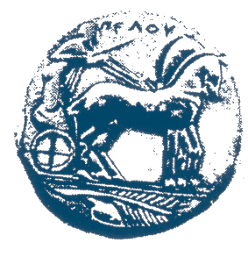 ΕΛΛΗΝΙΚΗ ΔΗΜΟΚΡΑΤΙΑΠΑΝΕΠΙΣΤΗΜΙΟ ΠΕΛΟΠΟΝΝΗΣΟΥ    Σχολη: ΜΗΧΑΝΙΚΩΝΤμημα: ΗΛΕΚΤΡΟΛΟΓΩΝ ΜΗΧΑΝΙΚΩΝ & ΜΗΧΑΝΙΚΩΝ ΥΠΟΛΟΓΙΣΤΩΝΔιεύθυνση: Μ. Αλεξάνδρου 1, Τηλ.:2610 - 369236, fax: 2610-369193Τίτλος: Σχεδιασμός και Ανάπτυξη Ηλεκτρονικού ΚαταστήματοςΤίτλος: Σχεδιασμός και Ανάπτυξη Ηλεκτρονικού ΚαταστήματοςΤίτλος: Σχεδιασμός και Ανάπτυξη Ηλεκτρονικού ΚαταστήματοςΤίτλος: Σχεδιασμός και Ανάπτυξη Ηλεκτρονικού ΚαταστήματοςΕπιβλέπων: Γιώργος Ασημακόπουλοςe-mail:asim@uop.grΆτομα1Στόχος της πτυχιακής εργασίας είναι η κατανόηση των βασικών πτυχών που αφορούν τη διαδικασία σχεδιασμού, ανάπτυξης και λειτουργίας ενός ηλεκτρονικού καταστήματος. Ο στόχος αυτός οδηγεί στην απόκτηση δεξιοτήτων από τους φοιτητές σε όλα τα στάδια του κύκλου ζωής ενός ηλεκτρονικού καταστήματος, συμπεριλαμβανομένου του σχεδιασμού και της ανάπτυξης του λογισμικού, καθώς και των απαραίτητων εμπορικών και οικονομικών διαδικασιών.Στόχος της πτυχιακής εργασίας είναι η κατανόηση των βασικών πτυχών που αφορούν τη διαδικασία σχεδιασμού, ανάπτυξης και λειτουργίας ενός ηλεκτρονικού καταστήματος. Ο στόχος αυτός οδηγεί στην απόκτηση δεξιοτήτων από τους φοιτητές σε όλα τα στάδια του κύκλου ζωής ενός ηλεκτρονικού καταστήματος, συμπεριλαμβανομένου του σχεδιασμού και της ανάπτυξης του λογισμικού, καθώς και των απαραίτητων εμπορικών και οικονομικών διαδικασιών.Στόχος της πτυχιακής εργασίας είναι η κατανόηση των βασικών πτυχών που αφορούν τη διαδικασία σχεδιασμού, ανάπτυξης και λειτουργίας ενός ηλεκτρονικού καταστήματος. Ο στόχος αυτός οδηγεί στην απόκτηση δεξιοτήτων από τους φοιτητές σε όλα τα στάδια του κύκλου ζωής ενός ηλεκτρονικού καταστήματος, συμπεριλαμβανομένου του σχεδιασμού και της ανάπτυξης του λογισμικού, καθώς και των απαραίτητων εμπορικών και οικονομικών διαδικασιών.Στόχος της πτυχιακής εργασίας είναι η κατανόηση των βασικών πτυχών που αφορούν τη διαδικασία σχεδιασμού, ανάπτυξης και λειτουργίας ενός ηλεκτρονικού καταστήματος. Ο στόχος αυτός οδηγεί στην απόκτηση δεξιοτήτων από τους φοιτητές σε όλα τα στάδια του κύκλου ζωής ενός ηλεκτρονικού καταστήματος, συμπεριλαμβανομένου του σχεδιασμού και της ανάπτυξης του λογισμικού, καθώς και των απαραίτητων εμπορικών και οικονομικών διαδικασιών.Αντικείμενο της πτυχιακής εργασίας είναι η δημιουργία ενός πλήρως λειτουργικού ηλεκτρονικού καταστήματος, γνωστού και ως e-shop, με επίκεντρο την πώληση χρηστικών και διακοσμητικών ειδών σπιτιού. Η εργασία περιλαμβάνει μια λεπτομερή περιγραφή της διαδικασίας ανάπτυξης αυτού του ηλεκτρονικού καταστήματος, με τη χρήση τεχνολογιών όπως το Apache, το MySQL Server αλλά και την ορθή λειτουργία τους μέσα από το docker container.Η υλοποίηση του ηλεκτρονικού καταστήματος θα γίνει με τη χρήση του WordPress και του πρόσθετού του WooCommerce.Αντικείμενο της πτυχιακής εργασίας είναι η δημιουργία ενός πλήρως λειτουργικού ηλεκτρονικού καταστήματος, γνωστού και ως e-shop, με επίκεντρο την πώληση χρηστικών και διακοσμητικών ειδών σπιτιού. Η εργασία περιλαμβάνει μια λεπτομερή περιγραφή της διαδικασίας ανάπτυξης αυτού του ηλεκτρονικού καταστήματος, με τη χρήση τεχνολογιών όπως το Apache, το MySQL Server αλλά και την ορθή λειτουργία τους μέσα από το docker container.Η υλοποίηση του ηλεκτρονικού καταστήματος θα γίνει με τη χρήση του WordPress και του πρόσθετού του WooCommerce.Αντικείμενο της πτυχιακής εργασίας είναι η δημιουργία ενός πλήρως λειτουργικού ηλεκτρονικού καταστήματος, γνωστού και ως e-shop, με επίκεντρο την πώληση χρηστικών και διακοσμητικών ειδών σπιτιού. Η εργασία περιλαμβάνει μια λεπτομερή περιγραφή της διαδικασίας ανάπτυξης αυτού του ηλεκτρονικού καταστήματος, με τη χρήση τεχνολογιών όπως το Apache, το MySQL Server αλλά και την ορθή λειτουργία τους μέσα από το docker container.Η υλοποίηση του ηλεκτρονικού καταστήματος θα γίνει με τη χρήση του WordPress και του πρόσθετού του WooCommerce.Αντικείμενο της πτυχιακής εργασίας είναι η δημιουργία ενός πλήρως λειτουργικού ηλεκτρονικού καταστήματος, γνωστού και ως e-shop, με επίκεντρο την πώληση χρηστικών και διακοσμητικών ειδών σπιτιού. Η εργασία περιλαμβάνει μια λεπτομερή περιγραφή της διαδικασίας ανάπτυξης αυτού του ηλεκτρονικού καταστήματος, με τη χρήση τεχνολογιών όπως το Apache, το MySQL Server αλλά και την ορθή λειτουργία τους μέσα από το docker container.Η υλοποίηση του ηλεκτρονικού καταστήματος θα γίνει με τη χρήση του WordPress και του πρόσθετού του WooCommerce.Η εργασία περιλαμβάνειΘεωρητική μελέτη  Σχεδιασμό και ανάπτυξη του ηλεκτρονικού καταστήματοςΗ εργασία περιλαμβάνειΘεωρητική μελέτη  Σχεδιασμό και ανάπτυξη του ηλεκτρονικού καταστήματοςΗ εργασία περιλαμβάνειΘεωρητική μελέτη  Σχεδιασμό και ανάπτυξη του ηλεκτρονικού καταστήματοςΗ εργασία περιλαμβάνειΘεωρητική μελέτη  Σχεδιασμό και ανάπτυξη του ηλεκτρονικού καταστήματοςΣχετιζόμενα ΜαθήματαΠρωτεύοντα: Προγραμματισμός Διαδικτύου, Αντικειμενοστραφής ΠρογραμματισμόςΔευτερεύοντα: Βάσεις ΔεδομένωνΣχετιζόμενα ΜαθήματαΠρωτεύοντα: Προγραμματισμός Διαδικτύου, Αντικειμενοστραφής ΠρογραμματισμόςΔευτερεύοντα: Βάσεις ΔεδομένωνΣχετιζόμενα ΜαθήματαΠρωτεύοντα: Προγραμματισμός Διαδικτύου, Αντικειμενοστραφής ΠρογραμματισμόςΔευτερεύοντα: Βάσεις ΔεδομένωνΣχετιζόμενα ΜαθήματαΠρωτεύοντα: Προγραμματισμός Διαδικτύου, Αντικειμενοστραφής ΠρογραμματισμόςΔευτερεύοντα: Βάσεις ΔεδομένωνΥποχρεώσεις Παρουσίας: ΌχιΥποχρεώσεις Παρουσίας: ΌχιΥποχρεώσεις Παρουσίας: ΌχιΥποχρεώσεις Παρουσίας: Όχι